Duivenmaatschappij De witslager Kruibeke 44267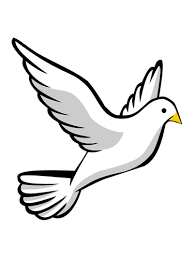 Verkoop jonge duiven t.v.v. van de maatschappijVrijdag 03 februari 2017 om 19.30 uurCafé Cruybeekshof O.L.Vrouwplein 22 Kruibeke 9150Bij Werner & PascaleTruyman-De PreterKampioenschap S.N.V.B.1 vermelding Quievrain3 vermeldingen NoyonKampioenschap Kruibeke3 vermeldingen Quievrain3 vermeldingen NoyonAsduif Jaarse NoyonHooftman HubertKampioenschap Kruibeke1 vermelding QuievrainNielandt KamielAlgemeen KampioenMaatschappij HaasdonkAlgemeen KampioenVerbond Groot-Beveren2e Bingo gouden ringen Jonge duifGeschonkendoorlokaalhouderGhijs & ZoonKampioenschap Kruibeke3 vermeldingen Quievrain1 vermelding QuievrainAsduif oude & jaarseSuperstar oude & jaarseKampioenschap S.N.V.B2 vermeldingen Quievrain1 vermelding NoyonSuperstar jaarse QuievrainRottier LucKampioenschap Kruibeke2 vermeldingen Quievrain2 vermeldingen NoyonKampioenschap S.N.V.B2 vermeldingen Quievrain1 vermelding NoyonJonge duifGeschonkenDoorlokaalhouderKarl HubrechtsBrasschaatVerhelst & ZoonKampioenschap Kruibeke3 vermeldingen NoyonSuperstar Oude NoyonAsduif Oude NoyonSuperstar Jaarse NoyonKampioenschap S.N.V.B.3 vermeldingenGeerts PetrusKampioenschap KruibekeAlgemeen KampioenQuievrain & NoyonAsduif JongeSuperstar JongeKampioenschapS.N.V.B.3 vermeldingen Quievrain3 vermeldingen NoyonAsduif Jonge QuievrainAlgemeen Kampioen QuievrainAlgemeen KampioenQuievrain en Noyon SamenProvinciaal KampioenschapOost-VlaanderenGrote vitesseprijs 2é prijs1e Asduif snelheid vitesse 2016 5e nat. kamp asduif snelheid jonge duiven 2016Jonge duifGeschonkenDoorlokaalhouderDe JongheVan boschKampioenschap KruibekeVermelding Noyon